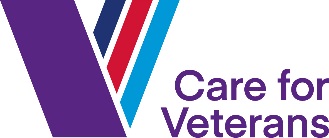 Volunteer Role Description					Volunteer DriverDepartment:  Facilities Department (Fundraising - when needed)Purpose: To help facilities team with driving tasks, resident appointments, Day trips, hospital appointments. To help Fundraising teams with driving logistics at events, Ad hoc driving tasks.To drive residents to and from appointments, to drive residents on day outs. Accompanied by an HCA or companion if needed. Volunteer driver may be required to aid fundraising team to help with logistic to and from events. Tasks: To drive residents out to appointments and hospital visits.To drive residents out to day trips and back.To help with driving logistics as and when fundraising team needs.Any other ad hoc driving required by Facilities or Fundraising Team.Skills, knowledge, and experience:To be a confident driver with a full clean UK driver’s license, you have at least two years driving experience. Must have category D1 driving licence and undergo periodic MIDAS training.Must be healthy and fit as lifting may and may be required from time to time.To be able to assist when necessary, taking passengers on and off vehicles (training will be given).To be kind and empathetic, patient, and friendly To be reliable and punctual and to be able to be alone and with others.Requirements: DBS checkFull clean UK driving licence with category D1 included.ReferencesCompletion of mandatory TrainingExpectation of behaviour Dress code: Smart, Causal Must be under the age of 70 (For Insurance cover to drive our vehicles)Time and Length of Commitment:  As and when required times and days will be given in advance. There may be on occasion last-minute driving required, so happy to be contacted if free to help.Supervision:  Facilities team Site:  Gifford House and remote.